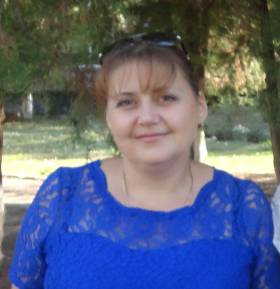 Уполномоченный по правам ребенка в ГБОУ НПО РО ПУ № 85 — преподаватель-организатор ОБЖ  Ватутина Оксана Александровна.
Задачами уполномоченного являются:всемерное содействие восстановлению нарушенных прав обучающихся;профилактика нарушений прав;регулирование взаимоотношений в конфликтных ситуациях;содействие правовому просвещению участников учебно-воспитательного процесса;обеспечение взаимодействия обучающихся и педагогического коллектива училища;содействие в формировании у обучающихся навыков участия в принятии решений.Приемные часы О.А.Ватутиной — четверг 08.30-10.30 к.3